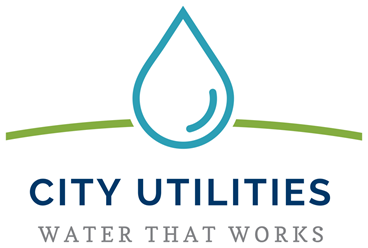 Allen County residents are encouraged to bring their bulbs to specially marked containers located at the following locations: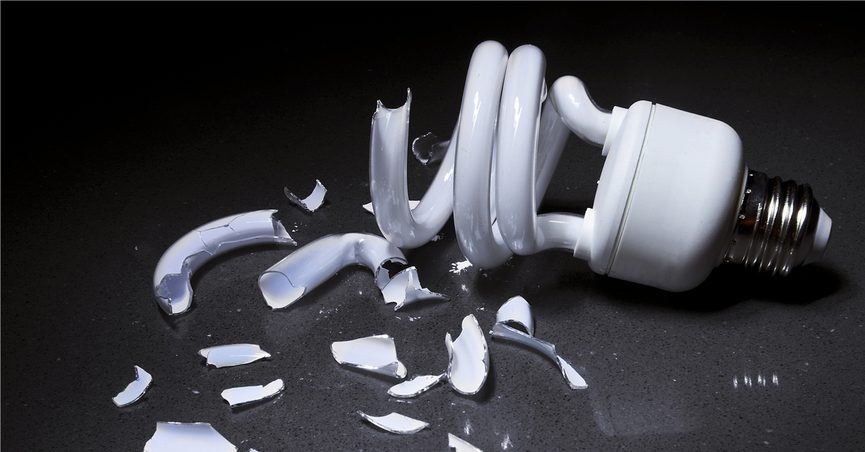 Residents can also recycle bulbs every Tuesday from 9am to 2pm at ACDEM’s HHW facility at 2260 Carroll Road Businesses interested in disposing fluorescent and or/LED bulbs should call ACDEM’s Household Hazardous Waste Coordinator at 260-449-4433 to make arrangements.